Page____ of ____	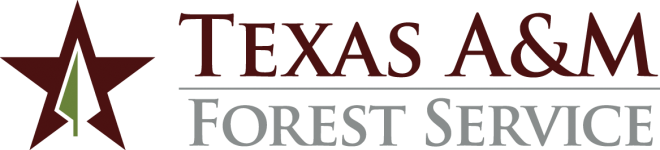 TEXAS A&M FOREST SERVICEDate __________	TABLE I	WORK AREA CHEMICAL INVENTORY FORM	1.	PERSON IN CHARGE 						                                                             2.	TELEPHONE No.	 						 3.	BLDG. NAME & No. 						4.	ROOM No. (S) 						 5.	DEPARTMENT 						 Page____ of ____	Date: ____________TEXAS A&M FOREST SERVICE	WORK AREA CHEMICAL INVENTORY CONTINUATION SHEET07/22/2002									Identity (as on container)(1)Chemicals Contents (2)CAS NO. (3)Container Type (4)Chemical Hazard (5)Quantity in Pounds (6)Lbs	LbsLbsLbsLbsLbsLbsLbsLbsLbsLbsLbsIdentity (as on container) (1)Chemical Contents (2)CAS NO. (3)Container Type (4)Chemical Hazard (5)Quantity in Pounds (6)